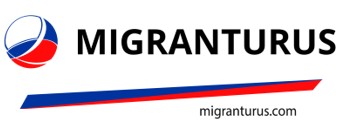 migranturus.com Адреса и контакты Центров временного содержания иностранных гражданАдреса и контакты Центров временного содержания иностранных гражданАдреса и контакты Центров временного содержания иностранных гражданТерриториальные органы МВД России, в котором расположены ЦентрыАдрес местонахождения ЦентровТелефоныМВД по Республике Башкортостанг. Уфа, ул. Гурьевская, д. 41В+7 (347) 279-30-02МВД по Республике Бурятияг. Улан-Удэ, ул. Ботаническая, д. 71Б+7 (347) 279-30-00;               279-30-01МВД по Республике Дагестанг. Махачкала, ул. Бейбулатова, д. 16+7 (8722) 55-34-07МВД по Республике Ингушетияг. Магас, ул. 65 лет Победы+7 (928) 727-00-87МВД по Кабардино-Балкарской РеспубликеПрохладненский район, поселок Придорожное, д. 11МВД по Республике КалмыкияЮстинский район, поселок Цаган Аман, ул. Отхонова, д. 50МВД по Республике Комиг. Ухта, поселок Водный, ул. Советская, стр. 1, 12+7 (8212) 44-16-15МВД по Республике Марий Элг. Йошкар-Ола, ул. Комсомольская, д. 147А+7 (8362) 42–01–38, +7 (8362) 68–02–55МВД по Республике Мордовияг. Рузаевка, ул. Чичаева, д. 3МВД по Республике Саха (Якутия)г. Якутск, ул. Воинская, д. 1/1+7 (4112) 43-13-36МВД по Республике Северная Осетия-АланияПригородный район, станица Архонская, ул. Владикавказская, д. 27+7 (86739) 3-12-86МВД по Республике Татарстанг. Казань, ул. ЭШ Урам, д. 8+7 (843) 278–30–35, +7 (843) 278–30–25МВД по Удмуртской РеспубликеВоткинский район, деревня Кудрино, ул. Юбилейная, д. 6МВД по Республике Хакасияг. Абакан, ул. Вяткина, д. 1МВД по Чеченской Республикег. Грозный, ул. А. Шерипова, д. 20АМВД по Чувашской Республикепоселок Новое Атлашево, ул. 70 лет Октября, д. 1, пом. 2Данилов Иван Петрович, начальник - (83540) 2-80-17 Лапшин Владимир Валерьянович, заместитель начальника - (83540) 2-80-18 Тихонов Станислав Николаевич, заместитель начальника - (83540) 2-80-18, Инспектора - (83540) 2-80-22, 2-80-12ГУ МВД России по Алтайскому краюг. Барнаул, ул. Витебская, д. 1+7 (3852) 56-12-56, +7 (3852) 56-12-00УМВД России по Забайкальскому краюг. Чита, ул. Автостроителей, д. 4А+7 (3022) 21-04-28, +7 (3022) 21-04-38УМВД России по Камчатскому краюсело Коряки, ул. Геологов, д. 18+7 (41531) 4-63-50ГУ МВД России по Краснодарскому краюг. Сочи, Лазаревский район, поселок Вардане, ул. Львовская, д. 2ГУ МВД России по Красноярскому краюБерёзовый район, 1-й км автодороги Красноярск-Железногорск+7 (391) 223-00-64,               223-05-36ГУ МВД России по Пермскому краюг. Пермь, ул. Ласьвинская, д. 98+7 (342) 250-60-96УМВД России по Приморскому краюг. Артём, ул. Кащирская, 21+7 (42337) 4-51-11, +7 (42337) 9-16-25ГУ МВД России Ставропольскому краюг. Георгиевск, ул. Октябрьская, д. 149, к. 2УМВД России по Хабаровскому краюг. Хабаровск, ул. Репина, д. 3+7 (4212) 54–59–10 круглосуточный, +7 (4212) 54–68–12, +7 (4212) 54–68–00УМВД России по Амурской областисело Белогорье, ул. Рёлочная, д. 5+7 (4162) 33-86-09УМВД России по Астраханской областисело Осыпной Бугор, Астраханский переулок, д. 1+7 (8512) 39–99–89УМВД России по Белгородской областипоселок Батрацкая Дача, ул. Центральная, д. 10+7 (980) 326-80-74УМВД России по Брянской областидеревня Летошники, ул. Шоссейная, д. 44+7(48334) 30-3-34, +7(48334) 35-4-33УМВД России по Брянской областипоселок Речица, ул. Погаская, д. 25+7 (48345) 3-31-75УМВД России по Владимирской областиг. Владимир, ул. Электрозаводская, д. 12ГУ МВД России по Волгоградской областиг. Волгоград, ул. Краснополянская, д. 17+7 (8442) 30-45-13УМВД России по Вологодской областиг. Вологда, ул. Беляева, д. 21+7 (8172) 73-52-02ГУ МВД России по Воронежскй областисело Старая Ведуга, ул. Победа, д. 132+7 (473) 273-30-02УМВД России по Ивановской областиг. Фурманов, ул. Наримановская, д. 12ГУ МВД России по Иркутской областиг. Ангарск, квартал Южный массив, д. 2 стр. 1+7 (3952) 21-74-55, канцелярия +7 (3952) 21-74-52 приемнаяУМВД России по Калужской областипоселок Якшуново, ул. Школьная, д. 2+7 (48442)41-7-27ГУ МВД России по Кемеровской областиг. Кемерово, ул. Бийская, д. 37+7 (3842) 38-26-11УМВД России по Кировской областиг. Киров, ул. Шинников, д. 6А+7 (8332) 38-03-20, +7 (8332) 38-03-18УМВД России по Костромской областиг. Кострома, Рабочий проспект, д. 72А+7 (4942) 39-94-38, +7 (4942) 39-94-26 (факс)УМВД России по Курганской областиг. Курган, ул. Пархоменко, д. 61+7 (3522) 43-75-87 канцелярияУМВД России по Курской областидеревня Авдеево, д. 75УМВД России по Липецкой областиг. Липецк, ул. Гришина, д. 12+7 (4742) 72-72-60, +7 (4742) 72-72-61УМВД России по Магаданской областиг. Магадан, ул. Южная, д. 3А+7 (4132) 622-796 (дежурная часть).УМВД России по Мурманской областипоселок городского типа Кильдинстрой, Кильдинское шоссе, д. 13+7 (81553) 9-42-02ГУ МВД России по Нижегородской областиг. Нижний Новгород, ул. Замкнутая, д. 26+7 (831) 268-77-90УМВД России по Новгородской областидеревня Новоселицы, военный городок №1 (в/ч №2258), стр. 11ГУ МВД России по Новосибирской областиг. Новосибирск, ул. Палласа, д. 1/3+7 (383) 349-00-04УМВД России по Омской областиг. Омск, ул. 2-я Солнечная, д. 27+7 (3812) 95-64-77УМВД России по Оренбургской областисело Алабайтал, Белявинскй район, ул. Камчатская, д. 5УМВД России по Орловской областиг. Орел, ул. 1-ая Пушкарная, д. 21А+7 (4862) 75-03-06, +7 (4862) 75-00-35УМВД России по Пензенской областиГородищенский район, село Русский Ишим+7 (841) 583-40-12УМВД России по Псковской областиг. Псков, ул. Новгородская, д. 7+7 (8112) 62-40-44, +7 (8112) 62-40-12, +7 (8112) 62-40-75ГУ МВД России по Ростовской областиг. Новочеркасск, ул. Балочная, д. 35+7 (8635) 21-04-89ГУ МВД России по Ростовской областиНеклиновский район, село Синявинское+7 (86347) 26-7-33УМВД России по Рязанской областиг. Рязань, ул. Чкалова, д. 26Б+7 (4912) 92-04-55, +7 (4912) 96-06-07, +7 (4912) 96-08-79ГУ МВД России по Самарской областиг. Тольятти, ул. Новозаводская, д. 7А+7 (8482) 37-80-43, +7 (8482) 37-81-90ГУ МВД России г. Санкт-Петербургу и Ленинградской областиг. Санкт-Петербург, Кингесеппское шоссе, д. 51 Литер А+7 (812) 749-90-29ГУ МВД России г. Санкт-Петербургу и Ленинградской областиЛенинградская область, Гатчинский район, Пудостьское сельское поселение, промзона №2, участок №3+7 (81371) 60-0-94 директорГУ МВД России по Саратовской областиг. Энгельс, ул. Красноярская, д. 5+7 (8453) 56-61-42УМВД России по Сахалинской областиАнивский район, село Троицкое30-05-46, +7 (4242) 31–25–42 +7 (4242) 31–25–43 +7 (4242) 31–25–44ГУ МВД России Свердловской областиг. Екатеринбург, проезд Горнистов, д. 15 литер 4+7 (343) 272-68-40УМВД России по Смоленской областиДуховищенский район, деревня Воронино+7 (48166) 2-31-00, +7 (48166) 2-31-06УМВД России по Тамбовской областиг. Тамбов, Ново-Рубежный переулок, д. 13+7 (4752) 72-87-70, +7 (902)26-85-00 факсУМВД России по Тверской областиг. Тверь, ул. Большие Перемерки, д. 40+7 (4822) 48-14-30УМВД России по Томской областиг. Томск, Карский переулок, д. 23А+7 (913) 850-19-52УМВД России по Тульской областиг. Кимовск, микрорайон Новый+7 (4872) 55-79-70УМВД России по Тюменской областиг. Тюмень, ул. Харьковская, д. 72УМВД России по Ульяновской областисело ЭчкаюнГУ МВД России по Челябинской областиг. Челябинск, Копейское шоссе, д. 13П+7 (351) 200–46–57 круглосуточный, +7 (351) 200–46–58, +7 (351) 200–46–59УМВД России по Ярославской областипоселок Красный Бор, ул. Верхняя дача, д. 11+7 (48533) 23-4-48, 8 (905) 132-44-77УМВД России по Ханты-Мансийскому АО Югрег. Сургут, ул. Профсоюзов, д. 54/1+7 (3462) 95-06-37УМВД России по Ямало-Ненецкому АОНадымский район, г. Надым, район Аэропорта, здание вахтовых бригад «Вахтовик» №12072729ГУ МВД России по г. Москвег. Москва, 64-й км Варшавского шоссе, поселок Вороновское, деревня Сахарово+7 (495) 633–32–83 дежурная часть, +7 (495) 633–32–81 канцелярияГУ МВД России по Московской областигородское поселение Егорьевск, деревня Костылёво, стр. 107+7 (49640) 56-3-07, Ст. Инспектор Аркадий Геннадьевич +7 (985) 272-26-80; Инспектор Дмитрий Константинович +7 (909) 995-55-06; Начальник Андрей Николаевич +7 (910) 422-66-71ГУ МВД России по Московской областиг. Королёв, ул. Марии Цветаевой, д. 27